Molly Connolly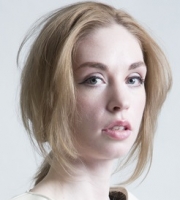 6071 Compton Ave.Halifax, Nova Scotia, B3K 1E8, CanadaPersonal	Birth 	Canada / 1987Details	Citizenship	Canadian	English Ability	Native Speaker	Marital Status	Single	Health	ExcellentEducation 	TESOL/TESL Certification (100 Hours)	Oxford Seminars	Halifax, Canada	January 2015	Bachelor's Degree - Bachelor of Fine Arts	Major: Textiles and Fashion	Nova Scotia College of Art and Design	Halifax, Canada	September 2009 - December 2014	High School Diploma - Diploma	Queen Elizabeth High School	Halifax, Canada	September 2002 - June 2005Work 	Child CaregiverHistory	Dev and Divya Pinto	Halifax, Canada	May 2013 - September 2013Looked after three children aged 5-12 on a full-time basis.Provided developmentally appropriate, educational activities daily.Escorted children to extracurricular activities, cleaned and cooked.	Assistant Manager	Gracious Indian	Halifax, Canada	August 2009 - March 2011Served food and beverage to restaurant clientele.Handled financial transactions and financial records.Promoted restaurant sales and brand awareness.	Floor Staff/Accountant Assistant	Salty's Restaurant	Halifax, Canada	June 2005 - August 2007Developed customer relationships for the restaurant, promoted sales in all facets of the business.Assisted accounting department with secretarial duties and sales calculations.Volunteer 	Fashion ModelExperience	NSCAD University	Halifax, Canada	April 2014 - December 2014Modeled in both print and on the runway for five designers.Volunteered time and aesthetic advice on several occasions.Additional Skills /	Languages:	French (Intermediate), Spanish (Beginner), Mandarin (Beginner)Experiences 	Travel:	Korea, Indonesia, Malaysia, Thailand and the United States.	Interests:	Art, Travel, Reading, Writing and Yoga.	Skills:	Exceptional listening and communication skills (both written and verbal), creative problem solver, excellent interpersonal skills, accomplished textiles artist.References 	Available upon request